АДМИНИСТРАЦИЯЗАКРЫТОГО АДМИНИСТРАТИВНО-ТЕРРИТОРИАЛЬНОГО ОБРАЗОВАНИЯ СОЛНЕЧНЫЙРАСПОРЯЖЕНИЕО  ВВЕДЕНИИ ФЕДЕРАЛЬНЫХ  ГОСУДАРСТВЕННЫХ  ОБРАЗОВАТЕЛЬНЫХ СТАНДАРТОВ  ОБУЧАЮЩИХСЯ  С  ОГРАНИЧЕННЫМИ  ВОЗМОЖНОСТЯМИ  ЗДОРОВЬЯ  И  ИНКЛЮЗИВНОГО  ОБРАЗОВАНИЯ     В целях обеспечения реализации  права на  образование  обучающихся  с  ограниченными  возможностями  здоровья,  в  соответствии с частью 6 статьи 11 Федерального закона от 29.12.2012 г. № 273-ФЗ «Об образовании в Российской Федерации»1. Создать  рабочую  группу  для  координации  работы по введению федеральных государственных образовательных стандартов обучающихся с ограниченными  возможностями здоровья (далее – ФГОС ОВЗ) и инклюзивного образования в составе:- Иванова И. В., руководитель отдела образования администрации ЗАТО Солнечный, - руководитель группы; член группы:- Громова Е. Л., директор МКОУ СОШ ЗАТО Солнечный;- Гуляева О. А., заведующая МКДОУ Детский сад № 1 ЗАТО Солнечный;- Мезенцева М. А., классный руководитель класса КРО МКОУ СОШ ЗАТО Солнечный;- Попова В.В., учитель-логопед МКОУ СОШ ЗАТО Солнечный.2. Определить  МКОУ СОШ ЗАТО Солнечный  как базовую для введения ФГОС ОВЗ с 01 сентября 2016 года.3. Утвердить  дорожную карту по введению ФГОС ОВЗ  с 01 сентября 2016 г. в ЗАТО Солнечный (Приложение 1).4.  Громовой Е. Л., директору МКОУ СОШ ЗАТО Солнечный:- организовать повышение квалификации педагогических работников по программам дополнительного профессионального образования  по темам, связанным  с  реализацией ФГОС ОВЗ,- создать необходимые условия (в т. ч. информационно-методическое сопровождение) для внедрения ФГОС ОВЗ. 5.  Контроль за исполнением  данного  распоряжения возложить на Хлебородову Т.В.,    заместителя главы администрации ЗАТО  Солнечный  по  социальным  вопросам.Глава администрации ЗАТО Солнечный                             В. А. Петров    14.03.2016ЗАТО  Солнечный58-р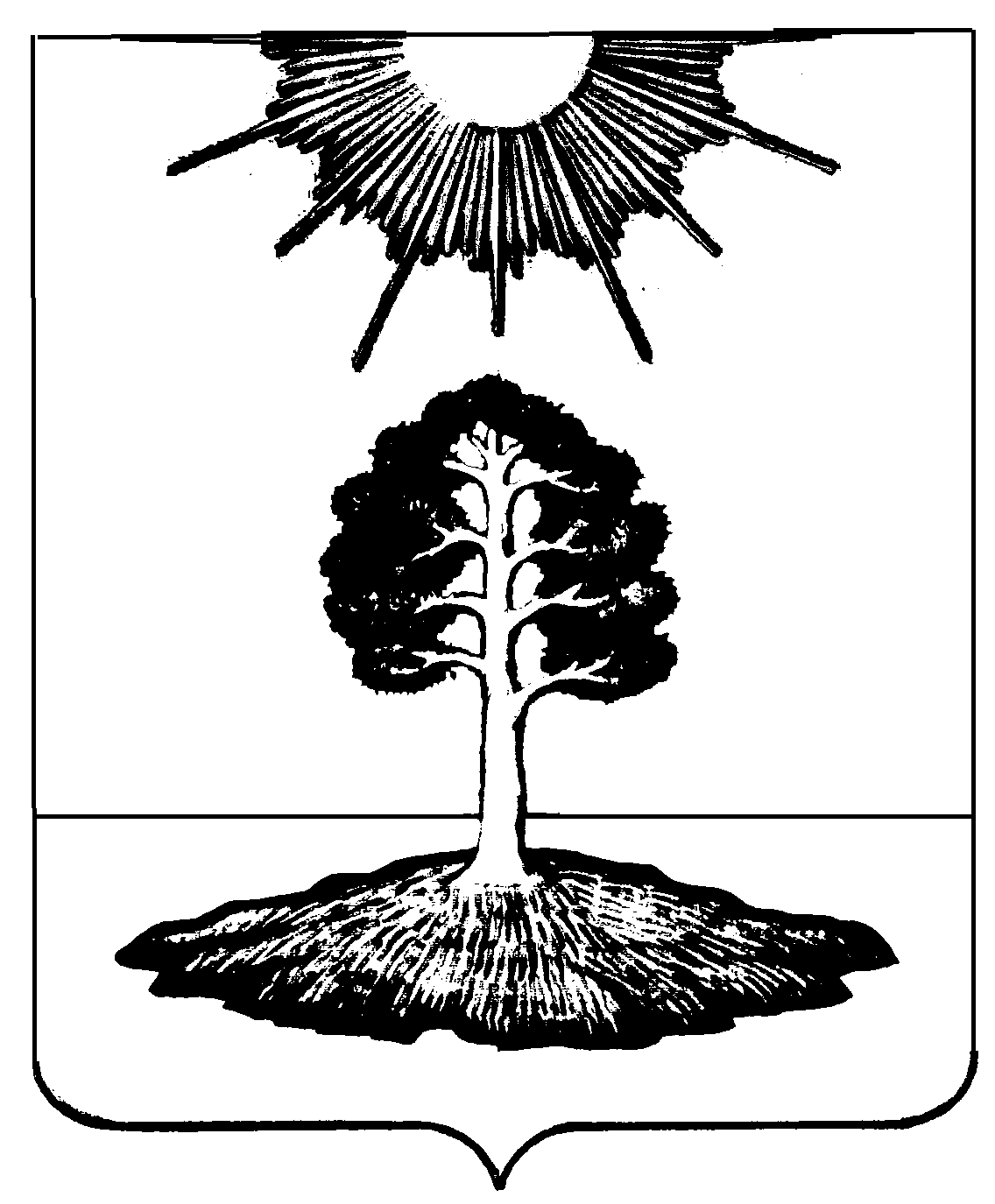 